COLEGIO EMILIA RIQUELME  GUIA DE APRENDIZAJE VIRTUALACTIVIDAD VIRTUAL SEMANA DEL 18 AL 21 DE AGOSTO COLEGIO EMILIA RIQUELME  GUIA DE APRENDIZAJE VIRTUALACTIVIDAD VIRTUAL SEMANA DEL 18 AL 21 DE AGOSTO COLEGIO EMILIA RIQUELME  GUIA DE APRENDIZAJE VIRTUALACTIVIDAD VIRTUAL SEMANA DEL 18 AL 21 DE AGOSTO 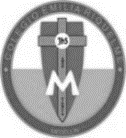 Asignatura: Ética y valores - UrbanidadGrado:   5°Docente: Estefanía LondoñoDocente: Estefanía LondoñoRecordemos que esta semana tendremos nuestras pruebas bimestrales. Por lo tanto, les explico nuevamente en la guía como se aplicarán: Jueves, 20 de Agosto del 2020   Agenda virtual: Bimestral del área. (Clase virtual 09:30am por Zoom). Lo siguiente no se escribe. (Durante la conexión sincrónica, tendremos un saludo especial y en clase se les enviará el Link para realizar el bimestral en formularios Google como se indicó desde rectoría. Aquellas niñas que no logren conectarse a la clase, por medio de WhatsApp se los enviaré).Recordemos que esta semana tendremos nuestras pruebas bimestrales. Por lo tanto, les explico nuevamente en la guía como se aplicarán: Jueves, 20 de Agosto del 2020   Agenda virtual: Bimestral del área. (Clase virtual 09:30am por Zoom). Lo siguiente no se escribe. (Durante la conexión sincrónica, tendremos un saludo especial y en clase se les enviará el Link para realizar el bimestral en formularios Google como se indicó desde rectoría. Aquellas niñas que no logren conectarse a la clase, por medio de WhatsApp se los enviaré).Recordemos que esta semana tendremos nuestras pruebas bimestrales. Por lo tanto, les explico nuevamente en la guía como se aplicarán: Jueves, 20 de Agosto del 2020   Agenda virtual: Bimestral del área. (Clase virtual 09:30am por Zoom). Lo siguiente no se escribe. (Durante la conexión sincrónica, tendremos un saludo especial y en clase se les enviará el Link para realizar el bimestral en formularios Google como se indicó desde rectoría. Aquellas niñas que no logren conectarse a la clase, por medio de WhatsApp se los enviaré).Recordemos que esta semana tendremos nuestras pruebas bimestrales. Por lo tanto, les explico nuevamente en la guía como se aplicarán: Jueves, 20 de Agosto del 2020   Agenda virtual: Bimestral del área. (Clase virtual 09:30am por Zoom). Lo siguiente no se escribe. (Durante la conexión sincrónica, tendremos un saludo especial y en clase se les enviará el Link para realizar el bimestral en formularios Google como se indicó desde rectoría. Aquellas niñas que no logren conectarse a la clase, por medio de WhatsApp se los enviaré).